Key developer contacts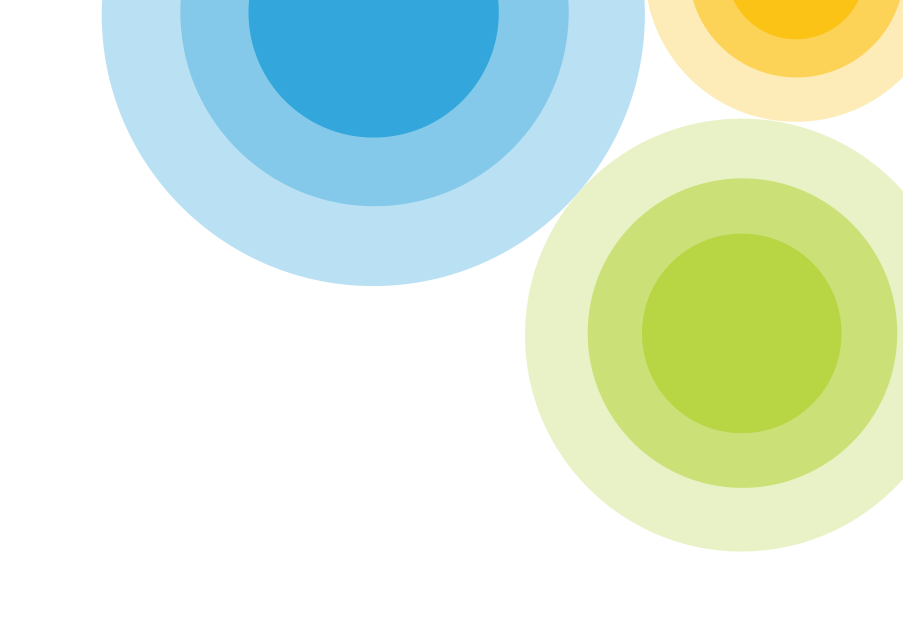 Scheme officers by council regionDSS#SchemeCouncilScheme Officer (planning)3843Grantville Township Bass Coast Ashley Campbell3844Stanley Road Bass Coast Ashley Campbell2328SomervilleBass CoastAshley Campbell3842Colbert CreekBaw CoastAshley Campbell3061Cook DrainBaw BawJamie Carroll2882GarfieldBaw BawJamie Carroll2912King Parrot CreekBaw BawJamie Carroll3076Thompsons Drain Baw BawJamie Carroll2854Wattletree RoadBaw BawJamie Carroll1612Abrehart Rd CardiniaJamie Carroll2640Balfour RoadCardiniaJamie Carroll2881Bunyip TownshipCardiniaJamie Carroll2883Bunyip West CardiniaJamie Carroll1502Cardinia RdCardiniaJamie Carroll1510Cardinia Road Industrial PrecinctCardiniaJamie Carroll1601Deep Creek SouthCardiniaJamie Carroll1603Eastern DrainCardiniaJamie Carroll1604Kennedy CreekCardiniaJamie Carroll3821Koo Wee Rup CardiniaJamie Carroll1402Lower Gum Scrub CreekCardiniaJamie Carroll1511Lower Toomuc Creek CatchmentCardiniaJamie Carroll1511ALower Toomuc Creek StrategyCardiniaJamie Carroll1501McGregor RdCardiniaJamie Carroll2855McNamara RoadCardiniaJamie Carroll1315OfficerCardiniaJamie Carroll1304Officer SouthCardiniaJamie Carroll1306O'Neil RdCardiniaJamie Carroll1602Pakenham CkCardiniaJamie Carroll1507Pakenham WestCardiniaJamie Carroll2856Tonimbuk Road StrategyCardiniaJamie Carroll1403Upper Gum Scrub CreekCardiniaJamie Carroll2630Whiskey CreekCardiniaJamie Carroll2352Botanic RidgeCaseyColette Newcome2364Casey Fields South DSCaseyColette Newcome2370Clyde Creek DSSCaseyColette Newcome1310Clyde NorthCaseyColette Newcome2373Clyde TownshipCaseyColette Newcome2371Collison RoadCaseyColette Newcome2363Junction VillageCaseyColette Newcome1310AMinta FarmCaseyColette Newcome701Monahans RoadCaseyColette Newcome2364AMoores Road DSCaseyColette Newcome3109Muddy Gates Drain CatchmentCaseyColette Newcome2362Wylies Drain Catchment ACaseyColette Newcome615Berwick SouthCaseyHugh Wallace712Brompton Lodge StrategyCaseyHugh Wallace3842Colbert CreekCaseyJamie Carroll703Cranbourne CentralCaseyHugh Wallace707Cranbourne WestCaseyHugh Wallace629Golf Links RdCaseyHugh Wallace3843Grantville Township StrategyCaseyHugh Wallace1302Grasmere CreekCaseyHugh Wallace714Hall RoadCaseyHugh Wallace501Hallam Rd NorthCaseyHugh Wallace602Hallam South CaseyHugh Wallace607Fitzgerald RoadCaseyHugh Wallace608Hallam ValleyCaseyHugh Wallace614O'Sheas RoadCaseyHugh Wallace613Homestead RoadCaseyHugh Wallace621Hallam Valley ContourCaseyHugh Wallace616Berwick TownshipCaseyHugh Wallace605Hampton Park East ExtCaseyHugh Wallace711Lyndhurst CaseyHugh Wallace705Lyndhurst NorthCaseyHugh Wallace704Lyndhurst SouthCaseyHugh Wallace801Kelletts RoadKnoxHugh Wallace802Lysterfield West CaseyHugh Wallace1317McCormacks Road DSCaseyColette Newcome611Narre Warren TownshipCaseyHugh Wallace601Princes DomainCaseyHugh Wallace619Ti-Tree CreekCaseyHugh Wallace606Troups Ck WestCaseyHugh Wallace805Ferntree Gully SouthKnoxHugh Wallace802Lysterfield WestKnoxHugh Wallace303RowvilleKnoxHugh Wallace206Essex Park ExtensionCasey/KnoxHugh Wallace709Turf Farm StrategyCaseyHugh Wallace631Alira CaseyJamie Carroll1124Bowen RdDandenongAshley Campbell1128Braeside SouthDandenongAshley Campbell705AColemans Road DSDandenongAshley Campbell1111Gartsides NorthDandenongAshley Campbell710Glasscocks Road DandenongAshley Campbell706Glasscocks Road WestDandenongAshley Campbell1114HaileyburyDandenongAshley Campbell1115Keysborough South DandenongAshley Campbell201Ordish Rd NorthDandenongAshley Campbell508Ordish Rd SouthDandenongAshley Campbell1140Perry Road DandenongAshley Campbell2331Langwarrin SouthFrankston Ashley Campbell1202Ballarto RdFrankstonAshley Campbell2324Baxter EastFrankstonAshley Campbell2323Baxter WestFrankstonAshley Campbell2251Crib PointFrankstonAshley Campbell2327Gomms RdFrankstonAshley Campbell2231Kings CreekFrankstonAshley Campbell2326KinloraFrankstonAshley Campbell1204LangwarrinFrankstonAshley Campbell1230Lathams RdFrankstonAshley Campbell1221Little Boggy Creek FrankstonAshley Campbell1208Lower Carrum DownsFrankstonAshley Campbell1222Potts RoadFrankstonAshley Campbell1203Upper Boggy CkFrankstonAshley Campbell1209Upper Carrum DownsFrankstonAshley Campbell1231Valley RoadFrankstonAshley Campbell2221Warringine CkFrankstonAshley Campbell